Статистико-аналитический отчет о результатах ЕГЭ в Ленинградской областиЧасть 1. Методический анализ результатов ЕГЭ по истории1. ХАРАКТЕРИСТИКА УЧАСТНИКОВ ЕГЭ ПО УЧЕБНОМУ ПРЕДМЕТУ1.1 Количество участников ЕГЭ по учебному предмету (за последние 3 года)Таблица 11.2 Процент юношей и девушек1.3 Количество участников ЕГЭ в регионе по категориямТаблица 21.4 Количество участников по типам ОО Таблица 31.5  Количество участников ЕГЭ по предмету по АТЕ регионаТаблица 4ВЫВОД о характере изменения количества участников ЕГЭ по предмету Предмет история с 2015 года находится на четвертом месте в линейке предметов по выбору по количеству участников, в 2017 году количество участников сохранилось на уровне прошлых лет - более 11 %. Распределение участников по гендерному признаку остается анологичным предыдущим годам – девушки выбираю этот предмет почти в 2 раза больше, чем юноши (63% и 37%).Распределение участников по категориям традиционно по всем предметам – более 88% – выпускники текущего года.В 2015-17 годах  наблюдается тенденция увеличения количества  участников, относящихся к категории «выпускники прошлых лет и обучающиеся по программам СПО».Количество участников по типам ОО характерно для Ленинградской области  и соответствует количеству средних  школ и школ с повышенным уровнем образования. На первом месте – участники из средних образовательных школ, на втором – выпускники лицеев и гимназий,  на третьем – выпускники школ с углублённым изучением предметов.  Распределение участников по предмету по АТЕ региона соотносится в процентном отношении с общим количеством выпускников по муниципальным образованиям. Наибольшее количество также, как и в предыдущие годы, остается  у «больших» муниципальных образований – Всеволожский, Выборгский, Гатчинский районы (2017 г. – более 40%).За три года отмечена неровная динамика участия по муниципальным образованиям.2. КРАТКАЯ ХАРАКТЕРИСТИКА КИМ ПО ПРЕДМЕТУВариант КИМ 401.Содержание и структура экзаменационной работы по истории дают возможность проверить  знание выпускниками содержательной стороны курса истории и комплекса умений по предмету. Вариант 410 состоял из двух частей  и  включал в себя 25 заданий, отличающихся формой и уровнем сложности. Часть 1 содержала 19 заданий с кратким ответом.Задание 1 предполагало определение последовательности исторических событий и проверить знания выпускников как по истории России, так и по всеобщей истории.Задание 2, 5, 6, 9 –  на установление соответствия элементов, данных в нескольких информационных  рядах  (2 события и даты), (5 между процессами и фактами), (6 между фрагментами исторических источников и их характеристиками), (9 между событиями и их участниками)Задание 3, 7 – на выбор нескольких правильных ответов (2 терминов , относящихся к 19 веку), (7 трех характеристик внутренней и внешней политики 1953  1964 гг.)Задание 4 – на определение по указанным признакам и запись в виде слова названия ханской грамоты.Задание 8 по истории Великой Отечественной войны   на установление соответствия элементов, данных в различных информационных  рядах.Задание 10 – с кратким ответом. Назвать город, о котором идет речь в отрывке из воспоминаний.Задание 11 – заполнение пропущенных ячеек таблицы, синхронизация событий, происходивших в России и зарубежных странах в 19 веке.Задание 12 нацелено на проверку умения анализировать исторический документ, выбирая из предложенного списка верные суждения.Задания 13,14, 15, 16 выполняются по картосхеме и проверяют целый комплекс умений и  знаний внешней политики  России.Задание 17 нацелено на проверку знаний по культуре. Задание на установление соответствия между литературными произведениями и их характеристикамиЗадания 18, 19 выполняются по иллюстративному материалу: изображению марки и монет.Часть 2 Часть 2 содержит 6 заданий с развёрнутым ответом, выявляющих и оценивающих освоение выпускниками различных комплексных умений. 20–22 – комплекс заданий, связанных с анализом исторического источника. Выпускникам был предложен фрагмент из переписки Ивана Грозного и Курбского; проведение атрибуции источника: казать век, автора и бывшего сподвижника, с которым велась переписка; извлечение информации предполагало нахождение в тексте обвинений в адрес приближенных; привлечение исторических знаний было необходимо для указания итогов Ливонской войны.23–25 – задания, связанные с применением приёмов причинно-следственного, структурно-функционального, временнόго и пространственного анализа для изучения исторических процессов и явлений.  Задание 23 связано с анализом  Тильзитского мирного договора.Задание 24 – аргументация различных точек зрения с привлечением исторических  знаний  на внешнеполитический курс, проводимый М.С.Горбачевым.Задание 25 предполагает написание исторического сочинения. Задание 25 альтернативное: выпускник имеет возможность выбрать один из трёх периодов истории России и продемонстрировать свои знания и умения на наиболее знакомом ему историческом материале. В данном варианте этими периодами были: 1237 – 1257гг.;   2)  1894 – 1914 гг.;  3)  1964 –1985 гг.3.  ОСНОВНЫЕ РЕЗУЛЬТАТЫ ЕГЭ ПО ПРЕДМЕТУ3.1 Диаграмма распределения участников ЕГЭ по учебному предмету по тестовым баллам в 2017 г.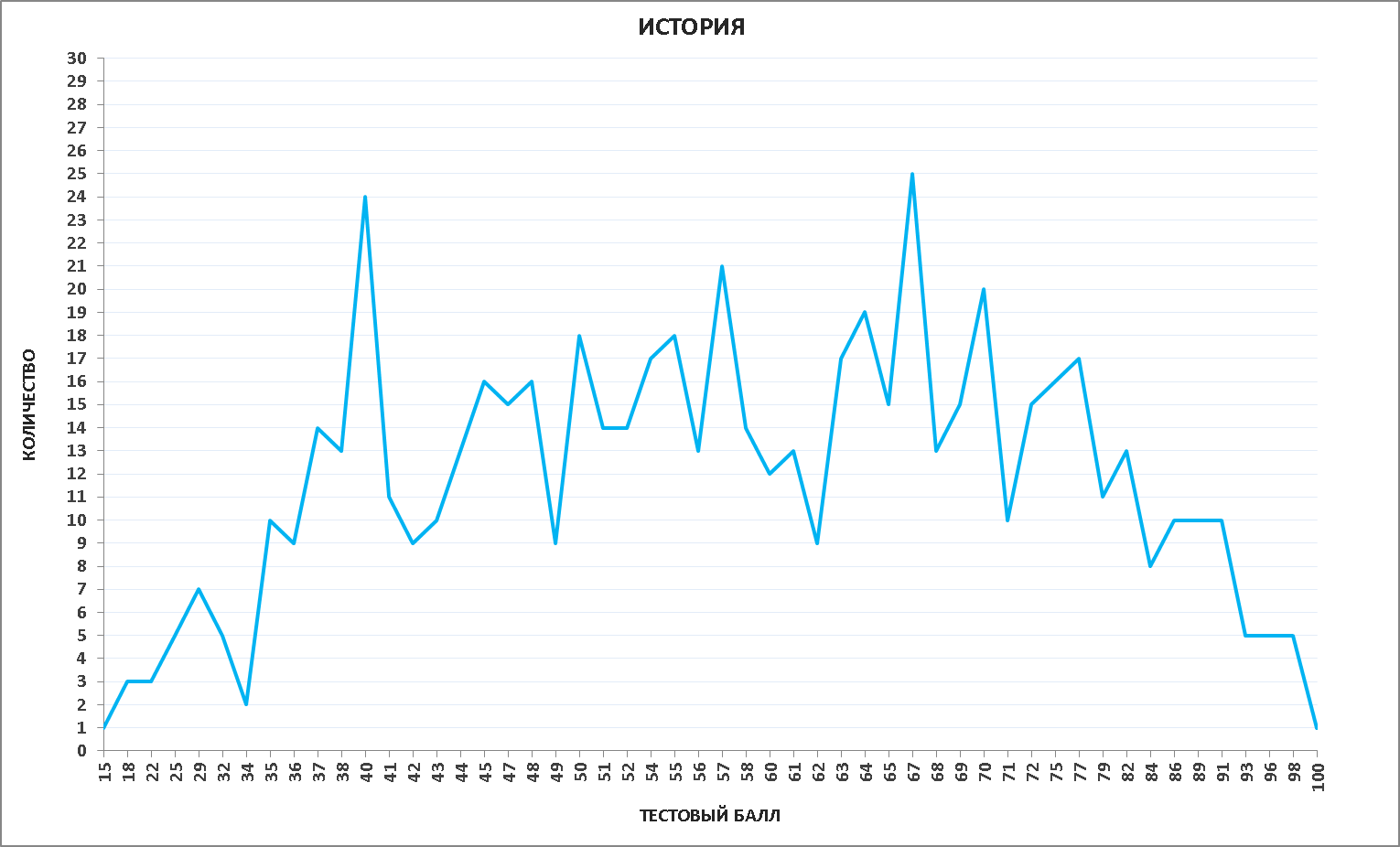 3.2 Динамика результатов ЕГЭ по предмету за последние 3 годаТаблица 53.3. Результаты по группам участников экзамена с различным уровнем подготовки:А) с учетом категории участников ЕГЭ Таблица 6Б) с учетом типа ОО Таблица 7В) Основные результаты ЕГЭ по предмету в сравнении по АТЕТаблица 83.4 Выделение перечня ОО, продемонстрировавших наиболее высокие результаты ЕГЭ по предмету: выбирается от 5 до 15% от общего числа ОО в субъекте РФ, в которых доля участников ЕГЭ, получивших от 81 до 100 баллов имеет максимальные значения (по сравнению с другими ОО субъекта РФ).       Примечание: при необходимости по отдельным предметам можно сравнивать и доли участников, получивших от 61 до 80 баллов.доля участников ЕГЭ, не достигших минимального балла, имеет минимальные значения (по сравнению с другими ОО субъекта РФ)Таблица 93.5 Выделение перечня ОО, продемонстрировавших низкие результаты ЕГЭ по предмету: выбирается от 5 до15% от общего числа ОО в субъекте РФ, в  которых доля участников ЕГЭ, не достигших минимального балла, имеет максимальные значения (по сравнению с другими ОО субъекта РФ)доля участников ЕГЭ, получивших от 61 до 100 баллов, имеет минимальные значения (по сравнению с другими ОО субъекта РФ).Таблица 10ВЫВОД о характере изменения результатов ЕГЭ по предметуПо региональным результатам по истории за последние четыре года отмечена положительная динамика, причем в 2017 году получены наилучшие результаты:-  по среднему  тестовому  баллу - увеличение  на 4,4 балла.- уменьшение количества участников, не преодолевших порог минимального балла – с 10,6%  в 2014 году до 3,1 % в 2017 году.- в 2016 году по сравнению с 2014 и 2015 г.г.  незначительно уменьшилась доля высокобальников – менее чем на 1%. В 2017 году % высокобалльных результатов вырос и составил 10,7%.В 2015  и 2016 годах не было участников, получивших стобалльный результат, в 2017 получен 1 стобалльный результат.Основной категорией участников, набравших балл ниже минимального – является группа выпускников прошлых лет – 9,23%, что меньше результата 2016 года - 17%. Сократилась доля выпускников текущего года, не сдавших экзамен – 2,39% (2016 год - 3,9 %).Доля участников, получивших тестовый балл от минимального балла до 60 баллов, по категориям участников распределилась следующим образом – среди выпускников текущего года – 48,26 % (2016 год - 54,6%), среди  выпускников прошлых лет 70,8% (2016 год -63,85%), все выпускники текущего года, обучающиеся по программам СПО, вошли в эту категорию.Категория выпускников текущего года, в разделе  получивших от 61 до 80 баллов получила лучшие результаты – 37,3 % (2016 год - 34,5%) против 18,5% (2016 год - 14,5%) у ВПЛ.Количество  участников, получивших высокобальные результаты во всех категориях,– 11.9% (2016 год - 7,2 %)  и  1,54% (2016 год - 4,4%) соответственно.Так образом, можно сделать вывод о более качественной подготовке участников экзамена – выпускников 2017 года.Результаты по типу ОО: учащиеся лицеев, гимназий (гуманитарный профиль) показали наиболее высокие результаты по предмету (процент высокобальных результатов 17,8% и 1% - стобалльный результат  (2016 год - 9,41%), средних результатов – 43,93% 92016 год - 54,12%). Вторыми по доле  высокобальных и средних результатов являются школы с углубленным изучением отдельных предметов, где также преобладают социальные профили, но результаты снижены по сравнению с 2016 годом  (процент высокобальных результатов  9,1% (2016 - 18,03%), средних результатов – 42,42% (2016 год - 31,15%). Среди участников средних  школ основную группу составили  получившие тестовый балл от минимального балла до 60 баллов – 51,78% (2016 год -59,2%). То есть определённый процент участников перешел в группу средних баллов - участники, получивших тестовый балл от 61  до 80 баллов, составили 34,25% (2016 год - 31,4%).Из 10 школ, продемонстрировавших наиболее высокие результаты ЕГЭ по предмету, у 8-ми  все участники попали в категорию высокобальных результатов. Из 10 школ, получивших низкие результаты, у 4-х есть участники, не получившие минимальный балл. Причем у 2-х 100% количество.4. АНАЛИЗ РЕЗУЛЬТАТОВ ВЫПОЛНЕНИЯ ОТДЕЛЬНЫХ ЗАДАНИЙ ИЛИ ГРУПП ЗАДАНИЙВариант 301 выполняло  27 учащихся.Средний % выполнения заданий представлен в таблице:Распределение баллов, полученных учащимися, представлено в таблице:Анализируя выполнение заданий с кратким ответом можно ответить, что задание –  11 (повышенного уровня) в той или иной степени были выполнены 100 % учащихся, более трети выпускников получили за это задание максимальные 3 балла, что свидетельствует о высоком уровне умения систематизации знаний при работе с таблицами. Задание 3 (выбор термина) также выполнили 100% выпускников, но задание 4 (определение термина по признакам) оказалось самым сложным в этом варианте: только 2 учащихся дали правильный ответ – трехполье.Задания 1 – 3, 7 – 9, 11, 16 выполнены в той или иной степени более 80 % участников. Можно отметить, что в этом году при выполнении данного варианта лучше были выполнены задания по карте, с иллюстрациями и таблицей, что свидетельствует об определенной работе по формированию умения извлекать историческую информацию из источников разного типа.С атрибуцией источника (задание 20) в той или иной мере справились 33% учащихся. Это задание повышенного уровня. Документ, представленный для анализа оказался достаточно сложным для выпускников. Большинство не смогло четко сформулировать суть договора, о котором шла речь.Среди заданий на анализ исторического источника с развернутым ответом лучше других выполнено задание 21 (на извлечение информации, представленной в явном виде), при выполнении которого необходимо выписать из исторического источника определенные положения в соответствии с условиями задания. Но 11 % участников экзамена не смогли найти в источнике ни одного заданного положения. Наиболее трудным (примерно 48 % участников не смогли набрать хотя бы 1 балл за его выполнение) из заданий на анализ исторического источника оказалось задание 22, предполагавшее привлечение контекстных знаний для анализа информации в источникеОбратимся к результатам выполнения заданий, которые проверяли прежде всего развитие аналитических умений, понимание выпускниками противоречивости и многофакторности истории. Речь идет в первую очередь о заданиях на анализ исторической ситуации (23), на аргументацию (24), а также о задании на умение представлять результаты историко-познавательной деятельности в свободной форме (25). 48%  участников экзамена в принципе не смогли проанализировать предложенную историческую ситуацию (задание 23). При выполнении задания 23 (анализ исторической ситуации) участников экзамена подвело отсутствие прочных знаний и неумение корректно формулировать и излагать в письменной форме свои мыслиХуже всех из названных заданий участники ЕГЭ 2016 г. справились с заданием на аргументацию (около 48% участников не справились с этим заданием). Ни один ответ не получил максимального количества баллов.При выполнении задания 24 экзаменуемые из года в год повторяют две ошибки: первая ошибка состоит в том, что приводятся общие рассуждения, лишенные опоры на конкретные факты; вторая ошибка – в том, что в необобщенном виде приводятся только конкретные факты. Задание 23 – историческое сочинение. Оно оценивается по 7 критериям. Максимальное количество баллов, которое может получить выпускник – 11. По критерию К 1.  18 % участников экзамена не смогли набрать баллы за указание исторических событий, явлений, процессов. Исторические личности (К 2) были названы практически всеми выпускниками, приступившими к выполнению этого задания, но далеко не все смогли правильно раскрыть их роль в данном периоде истории. Подчас характеристики, данные выпускниками, не содержали конкретных фактов и изобиловали рассуждениями общего характера. Не справились с этим заданием 8% выпускников. Определение причинно - следственных связей (К 3) - задание высокого уровня. С этим заданием в той или иной степени справилось более 95 % выпускников. Недостатком в выполнении этого задания является неумение четко формулировать свои мысли. Оценка значения периода для истории России (К 4) также задание высокого уровня сложности. Задание выполнило 92% участников экзамена. Типичным недостатком в определении значения периода для истории России является то, что выпускники не могут выйти за рамки описываемого периода и оценить значимость указанных событий для исторического процесса в целом. Использование исторических терминов - задание базового уровня (К 5). Получили за это задание 0 баллов те участники экзамена, которые не набрали нужное количество балов по первым критериям (примерно 4% выпускников). Исторические ошибки (К 6) отсутствуют в 37% исторических сочинений, 29 % выполнявших задание допустили по 1 ошибке. 16 % допустили 2 и более ошибок или не набрали нужное количество баллов по первым критериям. Наибольшее количество ошибок связано с неправильной датировкой указываемых событий. Форма изложения (К 7) соответствовала требованиям у большинства (79 %) участников и представляла собой связанный текст. Работы в виде плана не было.В образовательных организациях Ленинградской области при реализации образовательных программ по истории в основном используются учебно-методические комплекс издательства «Просвещение»,   и «Русское слово». Они соответствуют ФГОС, способствуют формированию необходимых выпускникам образовательных организаций умений и навыков, проверяемых в ходе ЕГЭ. В то же время можно отметить, что в учебных пособиях для учащихся нет достаточного количества материалов, необходимых для формирования умений работать с историческими документами. Недостаточно заданий по работе с таблицами, иллюстративным материалом. К сожалению, в учебниках не прослеживается система заданий, направленных на подготовку учащихся к умению аргументировать различные точки зрения на исторические явления, к написанию исторического сочинения. Основные УМК по предмету, которые использовались в ОО в 2016-2017 уч.г. Таблица 12Меры методической поддержки изучения учебного предмета в 2016-2017 уч.г.На региональном уровнеТаблица 13- сопровождение учителей истории к государственной итоговой аттестации учащихся в форме ЕГЭ и ГИА.Проведение семинаров, видеоконференций для учителей по подготовке к ЕГЭ и ГИА по истории.Обучение председателей муниципальных предметных комиссий ГИА, экспертов предметных комиссий ЕГЭ на семинарах-практикумах «Методика проверки заданий с развернутым ответом ГИА по истории» (18 часов) Организация индивидуальных консультаций для учителей, использование дистанционных форм работы.Анализ результатов ВПР в 11 и 5 классах по истории как этапа подготовки к ЕГЭПроведение семинаров для учителей области «Реформы и реформаторы», «Зарождение и развитие общественного движения в России». (Темы, которые вызывают наибольшие затруднения у учащихся)Выводы.На достаточном уровне сформированы умения базового уровня: проводить поиск исторической информации в исторических документах (21); использование исторической терминологии (25, К 5); соотносить исторические события, явления, процессы с определенным историческим периодом (25, К1) Высокий процент выполнения задания 25 по критерию К 7 свидетельствует о сформированности метапредметного умения связанно и логично излагать свои мысли в письменном виде – задание высокого уровня сложности.Умение использовать исторические сведения для аргументации в ходе дискуссии (задание 24) традиционно является самым трудным для выпускников и свидетельствует о низком уровне сформированности критического мышления, умения анализировать процессы и явления с разных точек зрения, подтверждать фактами выдвигаемые аргументыНевысокий уровень выполнения заданий 22 и 23, проверяющий умение использовать принципы структурно-функционального, временнóго и пространственного анализа при рассмотрении фактов, явлений и процессов объясняется отсутствием прочных знаний фактического материала у значительной части выпускников.Наиболее успешно выполнялись задания по периодам VIII–XVII вв. и XVIII – середина XIX в. Хуже выполнены задания по периодам второй половины XIX – начала XX в., задания по периодам 1945–1991 г. и 1991–2012 гг. Наблюдается определенный прогресс в выполнении заданий по карте, иллюстрациям, таблицам.5. РЕКОМЕНДАЦИИПри организации подготовки учащихся к ЕГЭ необходимо опираться на уже имеющийся опыт, внимательно изучить нормативные документы Министерства образования и науки РФ по вышеназванным вопросам, ежегодные методические письма и рекомендации ФИПИ (http://www.fipi.ru/; http://www.ege.edu.ru/). В данных письмах и рекомендациях указаны нормативные требования к проведению ОГЭ ЕГЭ, характеристика контрольных измерительных материалов по истории и обществознанию, рекомендации по совершенствованию методики преподавания истории.Обучающиеся  должны быть ознакомлены с планом экзаменационной работы, ее хронологическими рамками, со специфическими особенностями оформления экзаменационной работы. При подготовке необходимо опираться на материалы сайта ФИПИ, где учащиеся могут познакомиться не только с демоверсией предстоящего экзамена, но и основными требованиями к процедуре сдачи экзамена. Ориентиром для подготовки к экзамену важным документом, содержащим перечень основных дат, событий, персоналий, исторических источников, терминов является Историко-культурный стандарт. Однако при работе с Историко-культурным стандартом необходимо учитывать, что он является по сути перечнем основных элементов содержания и устанавливает общие подходы к изучению курса истории.В рамках предэкзаменационного повторения не представляется возможным затронуть весь объем материала, поэтому необходимо привлечь внимание выпускников к ключевым, базовым вопросам курса, воспроизвести умения выполнять задания различных видов, выделить и проработать наиболее сложные вопросы.Эффективным приемом подготовки к выполнению заданий, проверяющих знание дат и событий, а также умение устанавливать их связи, может быть составление различных информационных таблиц на уроках истории. Составление общих таблиц сочетается с работой над таблицами по отдельным историческим проблемам, по векам, периодам общественного развития, что упорядочивает хронологические знания учеников и содействует более основательному усвоению минимума дат, зафиксированных в общих таблицах.Для формирования умения аргументировать необходимо проведение дискуссий, дебатов, обсуждений мнений историков и т.п. Во время таких уроков ученик окажется в ситуации, когда ему необходимо будет приводить аргументы в реальной, живой дискуссии, что, несомненно, активизирует процесс мышления, заставит предвидеть контраргументы оппонента. Несомненно, что такие формы активизируют работу над формированием умения, сделают ее эффективной. В процессе этой деятельности будут усвоены и определенные знания (информация, включенная в деятельность, всегда усваивается лучше).Подготовка к написанию исторического сочинения станет эффективной в том случае, если задания, которые предложит учитель, будут разнообразны по тематике и в них будет присутствовать обучающий, воспитывающий и развивающий компонент. Это могут быть творческие образные задания, логические задания с информационной частью или без нее, проблемные задания, написание эссе. Все они предполагают развернутый творческий связный ответ в устной или письменной форме.Что касается системной подготовки к экзамену в 11 классе, то при ее проведении необходимо следующее: 1) повторение в течение учебного года вопросов прошлых лет обучения, важных для лучшего усвоения курса; 2) накопление в рабочих тетрадях обучающихся нужного для повторения материала в виде развернутых планов изучаемых тем, таблиц, схем и других записей; 3) повторение курса истории на отдельных уроках в тематической связи с изучаемым новым материалом и на повторительно-обобщающих уроках по каждой большой теме в учебном году6. СОСТАВИТЕЛИ ОТЧЕТА (МЕТОДИЧЕСКОГО АНАЛИЗА ПО ПРЕДМЕТУ): Наименование организации, проводящей анализ результатов ЕГЭ по предметуГАОУ ДПО «Ленинградский областной институт развития образования»Часть 2. Предложения в ДОРОЖНУЮ КАРТУ по развитию региональной системы образования 
1.1  Повышение квалификации учителей Таблица 141.2 Планируемые корректировки в выборе УМК и учебно-методической литературы – Нет.1.3 Планируемые меры методической поддержки изучения учебных предметов в 2017-2018 уч.г. на региональном уровнеТаблица 151.4  Планируемые корректирующие диагностические работы по результатам ЕГЭ 2017 г.На уровне  образовательных организаций:Проведение  диагностической работы с целью проверки текущих знаний, выявления пробелов в освоении тем образовательной программы по предмету (сентябрь 2017).Проведение диагностических работ с целью диагностики качества подготовки  выпускников, участвующих в ЕГЭ по  предмету (декабрь 2017, март 2018).На муниципальном уровне:Муниципальные пробные экзамены по обществознанию (дата устанавливается ОМСУ).Учебный предмет201520152016201620172017Учебный предметчел.% от общего числа участниковчел.% от общего числа участниковчел.% от общего числа участниковИстория62011,558611,1361811,50Учебный предмет20172017Учебный предметДевушкиЮношиИстория63,1136,89Всего участников ЕГЭ по предмету201520162017Из них:выпускников текущего года, обучающихся по программам СОО89,5288,2388,19выпускников текущего года, обучающихся по программам СПО10,480,001,29выпускников прошлых лет10,4811,7710,52Всего участников ЕГЭ по предмету20162017Всего участников ЕГЭ по предмету517545Из них:выпускники лицеев и гимназий16,4419,63выпускники СОШ с углубленным изучением предмета11,8012,11выпускники СОШ69,6368,26АТЕАТЕКоличество участников ЕГЭ по учебному  предмету% от общего числа участников в регионеКоличество участников ЕГЭ по учебному  предмету% от общего числа участников в регионеКоличество участников ЕГЭ по учебному  предмету% от общего числа участников в регионе201520152016201620172017Бокситогорский районБокситогорский район152,70244,10193,07Волосовский районВолосовский район122,16203,41142,27Волховский районВолховский район397,03396,66426,80Всеволожский районВсеволожский район7914,2310317,588613,92Выборгский районВыборгский район5710,277011,958513,75Гатчинский районГатчинский район8815,867813,318012,94Кингисеппский районКингисеппский район234,14264,44233,71Киришский районКиришский район274,86274,61315,02Кировский районКировский район325,77345,80497,93Лодейнопольский районЛодейнопольский район132,34101,71101,62Ломоносовский районЛомоносовский район81,4471,19111,78Лужский районЛужский район162,88183,07203,24Подпорожский район142,52152,5691,46Приозерский район285,05203,41233,72Сланцевский район193,42162,73193,07г. Сосновый Бор173,06294,95335,34Тихвинский район213,78152,56254,05Тосненский район478,47355,97396,31ИсторияЛенинградская областьЛенинградская областьЛенинградская областьИстория2015 г.2016 г.2017 г.Не преодолели минимального балла6,295,463,07Средний балл54,2255,0858,60Получили от 81 до 100 баллов7,746,8310,68Получили 100 баллов0,000,000,16Выпускники текущего года, обучающиеся по программам СООВыпускники текущего года, обучающиеся по программам СПОВыпускники прошлых летДоля участников, набравших балл ниже минимального 2,390,009,23Доля участников, получивших тестовый балл от минимального балла до 60 баллов48,26100,0070,77Доля участников, получивших от 61 до 80 баллов    37,250,0018,46Доля участников, получивших от 81 до 100 баллов    11,930,001,54Количество выпускников, получивших 100 баллов0,180,000,00СОШЛицеи, гимназииСОШ с углубленным изучением отдельных предметовДоля участников, набравших балл ниже минимального 3,290,930,00Доля участников, получивших тестовый балл от минимального балла до 60 баллов51,7836,4548,48Доля участников, получивших от 61 до 80 баллов    34,2543,9342,42Доля участников, получивших от 81 до 100 баллов    10,6817,769,09Количество выпускников, получивших 100 баллов0,000,930,00Наименование АТЕДоля участников, набравших балл ниже минимальногоДоля участников, получивших тестовый балл от минимального балла до 60 балловДоля участников, получивших от 61 до 80 балловДоля участников, получивших от 81 до 100 балловКоличество выпускников, получивших 100 балловБокситогорский район0,000,971,780,320,00Волосовский район0,001,620,320,320,00Волховский район0,493,722,100,490,00Всеволожский район0,008,893,721,290,00Выборгский район0,166,316,150,970,16Гатчинский район0,498,092,911,460,00Кингисеппский район0,491,461,290,490,00Киришский район0,001,292,750,970,00Кировский район0,654,532,430,320,00Лодейнопольский район0,001,460,160,000,00Ломоносовский район0,000,810,810,160,00Лужский район0,162,100,810,160,00Подпорожский район0,000,810,320,320,00Приозерский район0,001,781,460,490,00Сланцевский район0,000,972,100,000,00г. Сосновый Бор0,161,781,941,460,00Тихвинский район0,000,971,781,290,00Тосненский район0,493,721,940,160,00Название ООДоля участников, получивших от 81 до 100 балловДоля участников, получивших от 61 до 80 балловДоля участников,не достигших минимального баллаМБОУ "Гатчинская СОШ № 7"100,0000МОУ "СОШ № 5"100,000МБОУ "Котельская СОШ"100,000МОУ "Сертоловская СОШ № 2"100,000МОУ "Кузьмоловская СОШ  № 1"66,6733,330МБОУ "Винницкая школа-интернат"50,0050,000АНОО  "Сосновоборская частная школа"100,000МБОУ "Лицей г. Отрадное"100,000МОУ "Ломоносовская школа № 3"100,000МБОУ "СОШ № 7"100,000Название ООДоля участников,не достигших минимального баллаДоля участников, получивших от 61 до 80 балловДоля участников, получивших от 81 до 100 балловМОБУ "Волховская СОШ № 1"000МОУ "Киришская СОШ № 7"000МБОУ "Приморская СОШ"50,0000МБОУ "Лукашевская СОШ"000МКОУ "Алеховщинская СОШ"000МКОУ "Ульяновская СОШ  № 1"000МОУ "СОШ № 5" г.Всеволожска000МОУ "Кракольская СОШ"66,6700МОБУ "Новоладожская СОШ № 2"100,0000МКОУ "Красноборская СОШ"100,0000Проверяемые элементы содержания / уменияУровень сложности заданияСредний % выполнения1Систематизация историческойинформации (умение определять
последовательность событий)П812Знание дат (задание на установление
соответствия)Б893Определение терминов (множественный выбор)Б1004Определение термина по нескольким признакамБ85Знание основных фактов, процессов,
явлений (задание на установление
соответствия)Б786Работа с текстовым историческим источником (задание на установление
соответствия)Б567Систематизация исторической
информации (множественный выбор)П938Знание основных фактов, процессов,
явлений (задание на заполнение пропусков в предложениях)Б979Знание исторических деятелей (задание на
установление соответствия)Б9210Работа с текстовым историческим
источником (краткий ответ в виде слова, словосочетания)Б3011Систематизация исторической
информации, представленной в различных
знаковых системах (таблица)П10012Работа с текстовым историческим
источникомП7513Работа с исторической картойБ4514Работа с исторической картойБ5215Работа с исторической картойБ6316Работа с исторической картойП8217Знание основных фактов, процессов, явлений истории культуры России
(задание на установление соответствия)Б5218Анализ иллюстративного материалаП3419Анализ иллюстративного материалаБ5620Характеристика авторства, времени,
обстоятельств и целей создания источникаП3421Умение проводить поиск исторической
информации в источниках разного типаБ8922Умение использовать принципы
структурно-функционального, временнóго и пространственного анализа при работе
с источникомВ5223Умение использовать принципы
структурно-функционального, временнóго и пространственного анализа при рассмотрении фактов, явлений, процессов (задание-задача)В5624Умение использовать исторические
сведения для аргументации в ходе
дискуссииВ5225Умение представлять результаты историко-познавательной деятельности в свободной форме с ориентацией на заданные параметры деятельности. К 1Указание событий (явлений, процессов)Б85К 2Исторические личности и их роль в указанных событиях (явлениях, процессах) данного периода историиП71К 3Причинно-следственные связиВ82К 4Оценка влияния данного периода на дальнейшую историю РоссииВ71К 5Использование историческойтерминологииБ85К 6Наличие / отсутствие фактических ошибокВ67К 7Форма изложенияВ78№0 баллов0 баллов1 балл1 балл2 балла2 балла3 балла3 балла4 балла4 балла159%2281%2311%519%1970%300%311%2489%42592%28%5622%933%1244%61244%519%1037%727%1451%1141%813%1451%1244%927%622%1970%101970%829%1100%1244%725%830%12725%1244%829%131555%1244%141348%1451%151037%1762%16518%1555%725%171348%829%622%181866%933%191244%1555%201866%830%13%21311%311%2177%221348%622%829%231244%1244%311%241348%622%13%27%К 1415%2281%13%К 2829%933%1037%К 3518%822%1451%К 4 829%1970%К 5415%2385%К 6933%829%1037%К 7622%2177%Название УМКПримерный процент ОО, в которых использовался данный УМКУМК (указать авторов, название, год издания)10 класс. Сахаров А.Н., Буганов В.И. История России в 2-х частях, 2014 г. Издательство «Просвещение»11 класс. Шестаков В.А. История России, 2013г. Издательство «Просвещение».  Примерно 85% учащихся.10 класс. Сахаров А.Н., Боханов А.Н. История России в 2-х частях 2013 г. Боханов А.Н. Издательство «Русское слово» 11 класс. Загладин Н.В. История России и мира. Издательство «Русское слово» 2013 г. 15 %№ДатаМероприятие(указать тему и организацию, проводившую мероприятие)1Февраль - декабрьКурсы повышения квалификации по следующей тематике: «ЕГЭ по истории: содержание и методика подготовки учащихся» с применением ДОТ(ЛОИРО)2Январь - декабрь «Историко-культурный стандарт: синхронное изучение российской и всеобщей истории при переходе на линейную систему»3В течение годаПроведение районных (городских), семинаров-практикумов, конференций и видеоконференций для педагогических работников по вопросам, связанным с внедрением ФГОС и переходом  на линейную систему преподавания истории.4СентябрьПодготовка методических рекомендаций по переходу на новые ФГОС и историко-культурного стандарта.5Январь - декабрьСотрудничество с издательствами, встречи с авторами учебно-методических комплектов федерального перечня.6мартПроведение очного семинара для экспертов и учителей истории руководителем группы разработчиков КИМ по истории Артасовым И. А.Ответственный специалист, выполнявший анализ результатов ЕГЭ по предмету ФИОСорокина Татьяна СеменовнаГАОУ ДПО "Ленинградский областной институт развития образования"Методист кафедры истории и социальных дисциплинПредседатель региональной комиссии предметной комиссии по истории№Тема программы ДПО (повышения квалификации)Перечень ОО, учителя которых рекомендуются для обучения по данной программе1КПК «ГИА по истории: методика подготовки учащихся. 72 часа»Учителя ОО по графику повышения квалификации.№Дата(месяц)Мероприятие(указать тему и организацию, которая планирует проведение мероприятия)ГАОУ ДПО «Ленинградский областной институт развития образования»ГАОУ ДПО «Ленинградский областной институт развития образования»ГАОУ ДПО «Ленинградский областной институт развития образования»1Сентябрь 2017Семинар «Анализ итогов  ГИА 9 и 11 классов по  истории образовательных организации Ленинградской области.  Разбор трудных заданий.»2Октябрь2017Вебинар – Анализ изменений структуры демоверсий  КИМ ГИА 2018 года3Январь- май 2018КПК «ГИА по истории: методика подготовки учащихся. 72 часа»